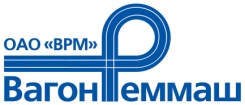 ВЫПИСКА из Протокола заседания конкурсной комиссии Тамбовского ВРЗ ОАО «ВРМ» № К-21 от 16.06.2014 г.……	О подведении итогов открытого конкурса №2421 на право заключения договора на выполнение работ по установке энергосберегающих светильников, на территории Тамбовского ВРЗ – филиал ОАО «Вагонреммаш» в 2014г.……В связи с тем, что к участию в конкурсе допущен единственный претендент, признать открытый конкурс №2421 несостоявшимся.В соответствии с п.п. 4 п.235 Положения о порядке размещения заказов на закупку товаров, выполнение работ, оказания услуг  для осуществления основных видов деятельности дочернего общества ОАО «ВРМ» осуществить размещение заказа на выполнение работ по установке энергосберегающих светильников, на Тамбовском ВРЗ – филиал «Вагонреммаш» в 2014г. методом «размещения заказов у единственного поставщика  (исполнителя, подрядчика)»  у ООО «ВОСТЕХРЕМИМ» г. Тамбов со стоимостью 510 000,00 (Пятьсот десять тысяч) рублей 00 копеек без учета НДС. ……Решение принято единогласно.Выписка верна.